Форма ежедневного отчёта по мероприятиям, посвящённым месячнику оборонно-массовой и военно-патриотической работы (03.02.2018 г)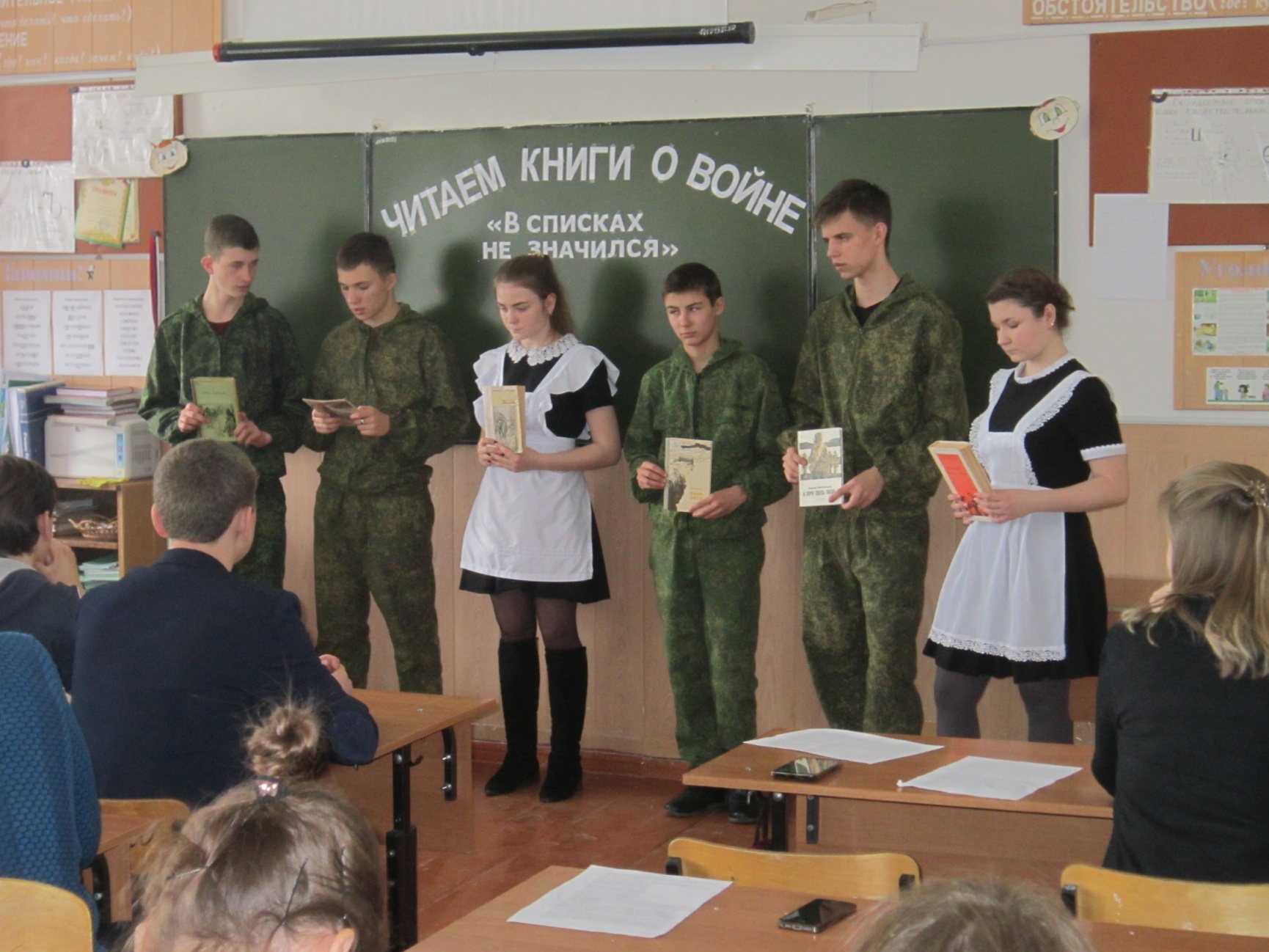 Тематическая программа «Час чтения вслух «Читаем книги о войне»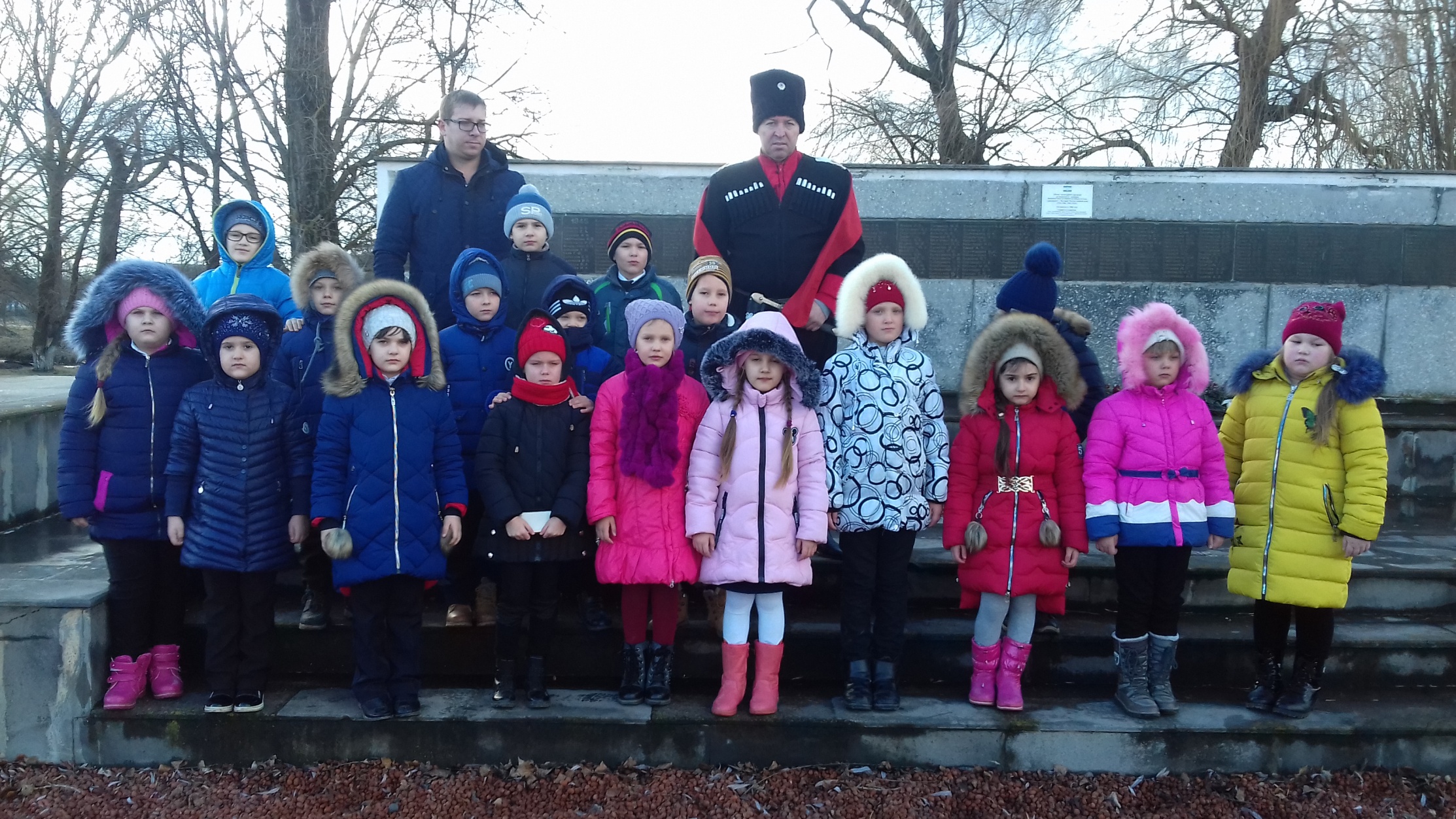 Акция «Свеча у памятника»№ОУНазвание мероприятия,время и место проведенияКоличество учащихсяПриглашённые гости(Ф.И.О., должность),ветераны (Ф.И.О.)Ответственный1№13Акция «Бескозырка»11.00-12.00МАОУ СОШ №13104-Учителя начальных классов, Михно В.Е., заместитель директора по ВРКвест – игра «Сталинградская битва»12.00, г.Курганинск12ОДМ , Гребенникова М.В.